Employee Bank Details Change Form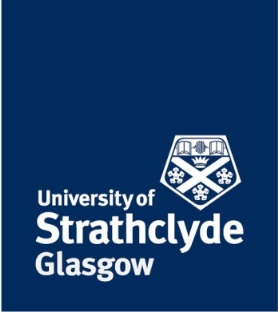 Please complete sections 1-3 and return the form in person to the Finance Helpdesk, Level 1, McCance Building, 16 Richmond Street, G1 1XQ.  Please bring two forms of ID as detailed in section 4 of this form.Any queries regarding the completion of this form should be directed to finance-helpdesk@strath.ac.uk4. Helpdesk VerificationTwo forms of current, valid ID require to be verified.1. Personal Details1. Personal Details1. Personal Details1. Personal DetailsSurnameMobile NumberForenamesWork Email AddressTitleHome AddressDepartmentHome AddressStaff NumberHome AddressDate of BirthHome AddressExt NumberHome Address2. New Bank DetailsPlease provide details of the account you now wish your salary to be moved into.  Please do not close your old account until your salary has been paid into your new account.2. New Bank DetailsPlease provide details of the account you now wish your salary to be moved into.  Please do not close your old account until your salary has been paid into your new account.2. New Bank DetailsPlease provide details of the account you now wish your salary to be moved into.  Please do not close your old account until your salary has been paid into your new account.2. New Bank DetailsPlease provide details of the account you now wish your salary to be moved into.  Please do not close your old account until your salary has been paid into your new account.Bank NameBank AddressAccount Holder NameBank AddressSort CodeBank AddressAccount NumberBank Address3. Signature3. Signature3. Signature3. Signature3. Signature3. SignaturePrint NameSignatureDateTick()Staff ID CardFull PassportNational Identity CardBiometric Residence PermitPhoto Card Driving Licence (including Provisional)Document giving the person’s permanent National Insurance number and their name issued by a Government agency (e.g. HMRC)Print NameSignatureDate